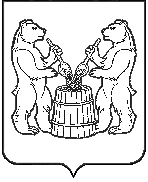 АДМИНИСТРАЦИЯ УСТЬЯНСКОГО МУНИЦИПАЛЬНОГО РАЙОНААРХАНГЕЛЬСКОЙ  ОБЛАСТИПОСТАНОВЛЕНИЕот 30 декабря 2020 года  № 2098     р.п. ОктябрьскийОб утверждении Программы профилактики нарушений 
юридическими лицами и индивидуальными предпринимателями 
обязательных требований при осуществлении муниципального 
жилищного контроля на 2021 годВ соответствии с частью 1 статьи 8.2 Федерального закона от 26.12.2008 № 294-ФЗ «О защите прав юридических лиц и индивидуальных предпринимателей при осуществлении государственного контроля (надзора) и муниципального контроля» администрация Устьянского муниципального района Архангельской областиПОСТАНОВЛЯЕТ:1.Утвердить прилагаемую программу профилактики нарушений юридическими лицами и индивидуальными предпринимателями обязательных требований при осуществлении муниципального жилищного контроля на 2021 год.2.  Опубликовать  постановление на официальном информационном  Интернет-портале  муниципального образования «Устьянский муниципальный район».  3. Контроль за исполнением постановления возложить на начальника управления строительства  и инфраструктуры  муниципального образования «Устьянский муниципальный район». 4 . Настоящее постановление вступает в силу со дня  его подписанияГлава Устьянского муниципального района                                 А.А. Хоробров  УТВЕРЖДЕНАпостановлением администрации Устьянского муниципального района Архангельской областиот 30 декабря 2020 года № 2098 ПРОГРАММАПРОФИЛАКТИКИ НАРУШЕНИЙ ЮРИДИЧЕСКИМИ ЛИЦАМИ И ИНДИВИДУАЛЬНЫМИ ПРЕДПРИНИМАТЕЛЯМИ ОБЯЗАТЕЛЬНЫХ ТРЕБОВАНИЙ ПРИ ОСУЩЕСТВЛЕНИИ МУНИЦИПАЛЬНОГО ЖИЛИЩНОГО КОНТРОЛЯ НА 2021 ГОДI. Анализ текущего состояния     Исполнение функции по осуществлению муниципального жилищного контроля на территориях сельских поселений, входящих в состав муниципального образования «Устьянский муниципальный район»  возложено на Управление строительства и инфраструктуры   администрации муниципального образования  «Устьянский муниципальный район»  на основании регламента осуществления муниципального жилищного контроля на территориях сельских поселений муниципального образования «Устьянский муниципальный район».Административный регламент исполнения Управлением строительства и инфраструктуры          функции по осуществлению муниципального жилищного контроля утвержден постановлением администрации муниципального образования «Устьянский муниципальный район» от 25 января 2016 года № 34Предметом муниципального жилищного контроля является соблюдение юридическими лицами, индивидуальными предпринимателями и гражданами обязательных требований, установленных федеральными законами, законами Архангельской области в сфере жилищных отношений, а также муниципальными правовыми актами в отношении жилых помещений (в том числе долей), принадлежащих на праве собственности муниципальному образованию «Устьянский муниципальный район». Муниципальный жилищный контроль осуществляется должностными лицами, уполномоченными на осуществление муниципального жилищного контроля(заместитель начальника Управления, начальник отдела ЖКХ; главный специалист отдела ЖКХ Управления; главный специалист отдела строительства Управления) путем проведения плановых и внеплановых проверок юридических лиц и индивидуальных предпринимателей, осуществляющих эксплуатацию многоквартирных домов, с учетом соблюдения требований, установленных Федеральным законом Российской Федерации от 26.12.2008 № 294-ФЗ «О защите прав юридических лиц и индивидуальных предпринимателей при осуществлении государственного контроля (надзора) и муниципального контроля».Общее количество юридических лиц, деятельность которых подлежит муниципальному жилищному контролю на территориях сельских поселений, входящих в состав муниципального образования «Устьянский муниципальный район», составляет 9 единиц: 9 организаций, осуществляющих деятельность по управлению многоквартирными домами.Подконтрольные субъекты осуществляют свою деятельность в сфере содержания и ремонта многоквартирных домов, а также в сфере предоставления коммунальных услуг.Органы муниципального жилищного контроля Архангельской области не были наделены полномочиями по проведению проверок при осуществлении лицензионного контроля в отношении юридических лиц или индивидуальных предпринимателей, осуществляющих деятельность по управлению многоквартирными домами на основании лицензии, в соответствии с частью 1.1 статьи 20 Жилищного кодекса Российской Федерации.II. Основные цели и  задачи профилактической работыЦели:предупреждение нарушений юридическими лицами, индивидуальными предпринимателями обязательных требований действующего законодательства, включая устранение причин, факторов и условий, способствующих возможному нарушению обязательных требований;мотивация юридических лиц, индивидуальных предпринимателей к добросовестному поведению и, как следствие, снижение административных и финансовых издержек подконтрольных субъектов;обеспечение  прозрачности  контрольной  деятельности  и  информационной открытости. Задачами программы являются:- выявление и устранение причин, факторов и условий, способствующих возможному нарушению обязательных требований;- оценка состояния подконтрольной сферы и особенностей подконтрольных субъектов, установление зависимости видов, форм и интенсивности профилактических мероприятий с учетом данных факторов;- формирование единого понимания обязательных требований в регулируемых сферах у всех участников контрольно-надзорной деятельности;- повышение квалификации муниципальных служащих.III. Перечень мероприятийIV. Механизм реализацииРуководителем программы является начальник Управления строительства и инфраструктуры, заместитель главы по строительству и муниципальному хозяйству администрации муниципального образования  «Устьянский муниципальный район», к полномочиям которого относится:- подготовка ежегодного отчета о ходе реализации программы;- подготовка предложений по уточнению перечня программных мероприятий (при необходимости);- разработка перечня целевых индикаторов программы;- проведение мониторинга реализации программы и предварительной оценки ожидаемой эффективности и результативности программы.Выполнение предусмотренных программой мероприятий обеспечивается должностными лицами Управления строительства и инфраструктуры       администрации муниципального образования  «Устьянский муниципальный район»V. Оценка эффективностиРеализация программы позволит:1)	повысить эффективность профилактической работы, по предупреждению нарушений организациями и индивидуальными предпринимателями, осуществляющими деятельность на территории муниципального образования  «Устьянский муниципальный район»,
требований законодательства РФ;2)	улучшить информационное обеспечение деятельности администрации
муниципального образования  «Устьянский муниципальный район» по профилактике и предупреждению нарушений   законодательства РФ;3)уменьшить общее число нарушений требований законодательства РФ, выявленных посредством организации и проведения проверок организаций и индивидуальных предпринимателей, осуществляющих деятельность на территории муниципального образования  «Устьянский муниципальный район»Ожидаемый результат реализации программы: отсутствие нарушений, соблюдение подконтрольными субъектами обязательных требований законодательства, включая устранение причин, факторов и условий, способствующих возможному нарушению обязательных требований. ___________№ п/пНаименование мероприятияпо профилактике нарушений юридическими лицами и индивидуальными предпринимателями обязательных требованийСрок исполненияОтветственный исполнительОжидаемые результаты1.Размещение на официальном информационном  Интернет-портале администрации муниципального образования «Устьянский муниципальный район» перечней нормативных правовых актов или их отдельных частей, содержащих обязательные требования, оценка соблюдения которых является предметом муниципального жилищного контроля, а также текстов соответствующих нормативных правовых актовВ течение года (по мере необходимости)Должностные лица управления строительства и инфраструктуры, специалист отдела по организационной работе и местному самоуправлениюдоступность актуальной и исчерпывающей информации об обязательных требованиях2.Осуществление информирования юридических лиц, индивидуальных предпринимателей по вопросам соблюдения обязательных требований, в том числе посредством разработки и опубликования руководств по соблюдению обязательных требований, проведения семинаров и конференций, разъяснительной работы в средствах массовой информации и иными способами. В случае изменения обязательных требований – подготовка и распространение комментариев о содержании новых нормативных правовых актов, устанавливающих обязательные требования, внесенных изменениях в действующие акты, сроках и порядке вступления их в действие, а также рекомендаций о проведении необходимых организационных, технических мероприятий, направленных на внедрение и обеспечение соблюдения обязательных требованийВ течение года (по мере необходимости)Начальник  управления строительства и инфраструктурыдоступность сведений о мерах, необходимых для предупреждения нарушений обязательных требований3.Обобщение практики осуществления муниципального жилищного контроля и размещение на официальном информационном  Интернет-портале  муниципального образования «Устьянский муниципальный район» соответствующих обобщений, в том числе с указанием наиболее часто встречающихся случаев нарушений обязательных требований ,  с рекомендациями в отношении мер, которые должны приниматься юридическими лицами, индивидуальными предпринимателями в целях недопущения таких нарушенийIV кварталДолжностные лица управления строительства и инфраструктуры4.Выдача предостережений о недопустимости нарушения обязательных требований в соответствии с частями 5-7 статьи 8.2 Федерального закона от 26.12.2008 № 294-ФЗ "О защите прав юридических лиц и индивидуальных предпринимателей при осуществлении государственного контроля (надзора) и муниципального контроля", если иной порядок не установлен федеральным закономВ течение года Должностные лица управления строительства и инфраструктурыпредупреждение и снижение количества нарушений обязательных требований5.Разработка программы профилактики нарушений юридическими лицами и индивидуальными предпринимателями обязательных требований при осуществлении муниципального жилищного контроля на 2019 годIV кварталДолжностные лица управления строительства и инфраструктуры